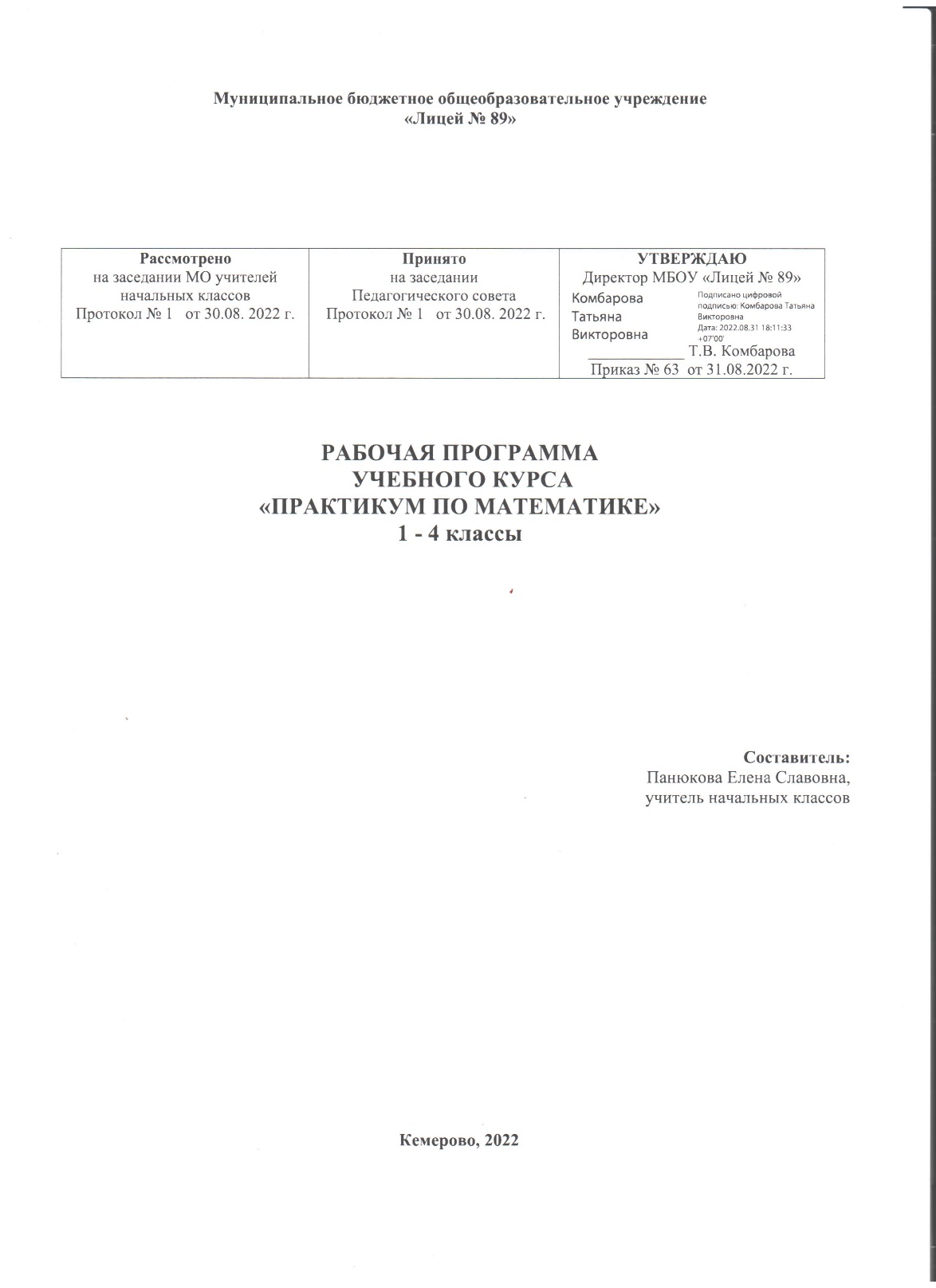 СОДЕРЖАНИЕ УЧЕБНОГО КУРСА «ПРАКТИКУМ ПО МАТЕМАТИКЕ»КЛАССЧисла и величиныЧисла от 1 до 9: различение, чтение, запись. Единица счёта. Десяток. Счёт предметов, запись результата цифрами. Число и цифра 0 при измерении, вычислении.Числа в пределах 20: чтение, запись, сравнение. Однозначные и двузначные числа. Увеличение (уменьшение) числа на несколько единиц.Длина и её измерение. Единицы длины: сантиметр, дециметр; установление соотношения между ними.Арифметические действияСложение и вычитание чисел в пределах 20. Названия компонентов действий, результатов действий сложения, вычитания. Вычитание как действие, обратное сложению.Текстовые задачиТекстовая задача: структурные элементы, составление текстовой задачи по образцу. Зависимость между данными и искомой величиной в текстовой задаче. Решение задач в одно действие.Пространственные отношения и геометрические фигурыРасположение предметов и объектов на плоскости, в пространстве: слева/справа, сверху/снизу, между; установление пространственных отношений.Геометрические фигуры: распознавание круга, треугольника, прямоугольника, отрезка. Построение отрезка, квадрата, треугольника с помощью линейки на листе в клетку; измерение длины отрезка в сантиметрах.Математическая информацияСбор данных об объекте по образцу. Характеристики объекта, группы объектов (количество, форма, размер). Группировка объектов по заданному признаку.Закономерность в ряду заданных объектов: её обнаружение, продолжение ряда.Универсальные учебные действия (пропедевтический уровень)Универсальные познавательные учебные действия:—наблюдать математические объекты (числа, величины) в окружающем мире;—обнаруживать общее и различное в записи арифметических действий;—понимать назначение и необходимость использования величин в жизни;—сравнивать два объекта, два числа;—распределять объекты на группы по заданному основанию;—копировать изученные фигуры, рисовать от руки по собственному замыслу;—приводить примеры чисел, геометрических фигур;—вести порядковый и количественный счет (соблюдать последовательность).Работа с информацией:—понимать, что математические явления могут быть представлены с помощью разных средств: текст, числовая запись, таблица, рисунок, схема.Универсальные коммуникативные учебные действия:—характеризовать (описывать) число, геометрическую фигуру, последовательность из нескольких чисел, записанных по порядку;—комментировать ход сравнения двух объектов;—описывать своими словами сюжетную ситуацию и математическое отношение, представленное в задаче; описывать положение предмета в пространстве;— различать и использовать математические знаки.Универсальные регулятивные учебные действия:—принимать учебную задачу, удерживать её в процессе деятельности;—действовать в соответствии с предложенным образцом, инструкцией;—проявлять интерес к проверке результатов решения учебной задачи, с помощью учителя устанавливать причину возникшей ошибки и трудности;—проверять правильность вычисления с помощью другого приёма выполнения действия.Совместная деятельность:—участвовать в парной работе с математическим материалом; выполнять правила совместной деятельности: договариваться, считаться с мнением партнёра, спокойно и мирно разрешать конфликты.КЛАССЧисла и величиныЧисла в пределах 100: чтение, запись, десятичный состав, сравнение. Запись равенства, неравенства. Увеличение/уменьшение числа на несколько единиц/десятков; разностное сравнение чисел.Величины: сравнение по массе (единица массы — килограмм); измерение длины (единицы длины — метр, дециметр, сантиметр, миллиметр), времени (единицы времени — час, минута). Соотношение между единицами величины (в пределах 100), его применение для решения практических задач.Арифметические действияУстное сложение и вычитание чисел в пределах 100 без перехода и с переходом через разряд. Письменное сложение и вычитание чисел в пределах 100. Переместительное, сочетательное свойства сложения, их применение для вычислений. Взаимосвязь компонентов и результата действия сложения, действия вычитания. Проверка результата вычисления (реальность ответа, обратное действие).Действия умножения и деления чисел в практических и учебных ситуациях. Названия компонентов действий умножения, деления.Табличное умножение в пределах 50. Табличные случаи умножения, деления при вычислениях и решении задач. Переместительное свойство умножения. Взаимосвязь компонентов и результата действия умножения, действия деления.Числовое выражение: чтение, запись, вычисление значения. Порядок выполнения действий в числовом выражении, содержащем действия сложения и вычитания (со скобками/без скобок) в пределах 100 (не более трех действий); нахождение его значения. Текстовые задачиЧтение, представление текста задачи в виде рисунка, схемы или другой модели. План решения задачи в два действия, выбор соответствующих плану арифметических действий. Запись решения и ответа задачи. Решение текстовых задач на применение смысла арифметического действия (сложение, вычитание, умножение, деление). Расчётные задачи на увеличение/ уменьшение величины на несколько единиц/в несколько раз. Фиксация ответа к задаче и его проверка (формулирование, проверка на достоверность, следование плану, соответствие поставленному вопросу).Пространственные отношения и геометрические фигурыРаспознавание и изображение геометрических фигур: точка, прямая, прямой угол, ломаная, многоугольник. Построение отрезка заданной длины с помощью линейки. Изображение на клетчатой бумаге прямоугольника с заданными длинами сторон, квадрата с заданной длиной стороны. Длина ломаной. Измерение периметра данного/изображенного прямоугольника (квадрата), запись результата измерения в сантиметрах.Математическая информацияНахождение, формулирование одного-двух общих признаков набора математических объектов: чисел, величин, геометрических фигур. Классификация объектов по заданному или самостоятельно установленному признаку. Закономерность в ряду чисел, геометрических фигур, объектов повседневной жизни.Работа с таблицами: извлечение и использование для ответа на вопрос информации, представленной в таблице (таблицы сложения, умножения; график дежурств, наблюдения в природе и пр.).Внесение данных в таблицу, дополнение моделей (схем, изображений) готовыми числовыми данными.Правила работы с электронными средствами обучения (электронной формой учебника, компьютерными тренажёрами).Универсальные учебные действия Универсальные познавательные учебные действия:—наблюдать математические отношения (часть-целое, больше-меньше) в окружающем мире;—характеризовать назначение и использовать простейшие измерительные приборы (сантиметровая лента, весы);—сравнивать группы объектов (чисел, величин, геометрических фигур) по самостоятельно выбранному основанию;—распределять (классифицировать) объекты (числа, величины, геометрические фигуры, текстовые задачи в одно действие) на группы;—обнаруживать модели геометрических фигур в окружающем мире;—вести поиск различных решений задачи (расчётной, с геометрическим содержанием);—воспроизводить порядок выполнения действий в числовом выражении, содержащем действия сложения и вычитания (со скобками/без скобок);—устанавливать соответствие между математическим выражением и его текстовым описанием.Работа с информацией:—извлекать и использовать информацию, представленную в текстовой, графической (рисунок, схема, таблица) форме, заполнять таблицы;— устанавливать логику перебора вариантов для решения простейших комбинаторных задач.Универсальные коммуникативные учебные действия:—комментировать ход вычислений;—объяснять выбор величины, соответствующей ситуации измерения;—составлять текстовую задачу с заданным отношением (готовым решением) по образцу;—использовать математические знаки и терминологию для описания сюжетной ситуации; конструирования утверждений, выводов относительно данных объектов, отношения;—называть числа, величины, геометрические фигуры, обладающие заданным свойством;—записывать, читать число, числовое выражение; приводить примеры, иллюстрирующие смысл арифметического действия.Универсальные регулятивные учебные действия:—следовать установленному правилу, по которому составлен ряд чисел, величин, геометрических фигур;—организовывать, участвовать, контролировать ход и результат парной работы с математическим материалом;—проверять правильность вычисления с помощью другого приёма выполнения действия, обратного действия;—находить с помощью учителя причину возникшей ошибки и трудности.Совместная деятельность:—принимать правила совместной деятельности при работе в парах, группах, составленных учителем или самостоятельно;—участвовать в парной и групповой работе с математическим материалом: обсуждать цель деятельности, ход работы, комментировать свои действия, выслушивать мнения других участников, готовить презентацию (устное выступление) решения или ответа;—решать совместно математические задачи поискового и творческого характера (определять с помощью измерительных инструментов длину, определять время и продолжительность с помощью часов; выполнять прикидку и оценку результата действий, измерений);— совместно с учителем оценивать результаты выполнения общей работы.3 КЛАССЧисла и величиныЧисла в пределах 1000: чтение, запись, сравнение, представление в виде суммы разрядных слагаемых. Равенства и неравенства: чтение, составление. Увеличение/уменьшение числа в несколько раз. Кратное сравнение чисел.Масса (единица массы — грамм); соотношение между килограммом и граммом; отношение «тяжелее/легче на/в».Стоимость (единицы — рубль, копейка); установление отношения «дороже/дешевле на/в». Соотношение «цена, количество, стоимость» в практической ситуации.Время (единица времени — секунда); установление отношения «быстрее/медленнее на/в». Соотношение «начало, окончание, продолжительность события» в практической ситуации.Длина (единица длины — миллиметр, километр); соотношение между величинами в пределах тысячи.Площадь (единицы площади — квадратный метр, квадратный сантиметр, квадратный дециметр, квадратный метр).Арифметические действияУстные вычисления, сводимые к действиям в пределах 100 (табличное и внетабличное умножение, деление, действия с круглыми числами).Письменное сложение, вычитание чисел в пределах 1000.Действия с числами 0 и 1.Письменное умножение в столбик, письменное деление уголком. Письменное умножение, деление на однозначное число в пределах 100. Проверка результата вычисления (прикидка или оценка результата, обратное действие, применение алгоритма, использование калькулятора).Переместительное, сочетательное свойства сложения, умножения при вычислениях.Нахождение неизвестного компонента арифметического действия.Порядок действий в числовом выражении, значение числового выражения, содержащего несколько действий (со скобками/без скобок), с вычислениями в пределах 1000.Текстовые задачи Работа с текстовой задачей: анализ данных и отношений, представление на модели, планирование хода решения задачи,решение арифметическим способом. Задачи на понимание смыслаарифметических действий (в том числе деления с остатком), отношений (больше/меньше на/в), зависимостей (купля-продажа, расчёт времени, количества), на сравнение (разностное, кратное). Запись решения задачи по действиям и с помощью числового выражения. Проверка решения и оценка полученного результата.Доля величины: половина, треть, четверть, пятая, десятая часть в практической ситуации; сравнение долей одной величины. Задачи на нахождение доли величины.Пространственные отношения и геометрические фигурыКонструирование геометрических фигур (разбиение фигуры на части, составление фигуры из частей).Периметр многоугольника: измерение, вычисление, запись равенства.Измерение площади, запись результата измерения в квадратных сантиметрах. Вычисление площади прямоугольника (квадрата) с заданными сторонами, запись равенства. Изображение на клетчатой бумаге прямоугольника с заданным значением площади. Сравнение площадей фигур с помощью наложения.Математическая информацияКлассификация объектов по двум признакам.Верные (истинные) и неверные (ложные) утверждения: конструирование, проверка. Логические рассуждения со связками«если …, то …», «поэтому», «значит».Извлечение и использование для выполнения заданий информации, представленной в таблицах с данными о реальных процессах и явлениях окружающего мира (например, расписание уроков, движения автобусов, поездов); внесение данных в таблицу; дополнение чертежа данными.Формализованное описание последовательности действий (инструкция, план, схема, алгоритм).Столбчатая диаграмма: чтение, использование данных для решения учебных и практических задач.Универсальные учебные действияУниверсальные познавательные учебные действия:—сравнивать математические объекты (числа, величины, геометрические фигуры);—выбирать приём вычисления, выполнения действия;—конструировать геометрические фигуры;—классифицировать объекты (числа, величины, геометрические фигуры, текстовые задачи в одно действие) по выбранному признаку;—прикидывать размеры фигуры, её элементов;—понимать смысл зависимостей и математических отношений, описанных в задаче;—различать и использовать разные приёмы и алгоритмы вычисления;—выбирать метод решения (моделирование ситуации, перебор вариантов, использование алгоритма);—соотносить начало, окончание, продолжительность события в практической ситуации;—составлять ряд чисел (величин, геометрических фигур) по самостоятельно выбранному правилу;—моделировать предложенную практическую ситуацию;—устанавливать последовательность событий, действий сюжета текстовой задачи.Работа с информацией:—читать информацию, представленную в разных формах;—извлекать и интерпретировать числовые данные, представленные в таблице, на диаграмме;—заполнять таблицы сложения и умножения, дополнять данными чертеж;—устанавливать соответствие между различными записями решения задачи;—использовать дополнительную литературу (справочники, словари) для установления и проверки значения математического термина (понятия).Универсальные коммуникативные учебные действия:—использовать математическую терминологию для описания отношений и зависимостей;—строить речевые высказывания для решения задач; составлять текстовую задачу;— объяснять на примерах отношения «больше/меньше на …»,«больше/меньше в …», «равно»;—использовать математическую символику для составления числовых выражений;—выбирать, осуществлять переход от одних единиц измерения величины к другим в соответствии с практической ситуацией.   Универсальные регулятивные учебные действия:—проверять ход и результат выполнения действия;—вести поиск ошибок, характеризовать их и исправлять;—формулировать ответ (вывод), подтверждать его объяснением, расчётами.Совместная деятельность:—при работе в группе или в паре выполнять предложенные задания (находить разные решения; определять с помощью цифровых и аналоговых приборов, измерительных инструментов длину, массу, время);—договариваться о распределении обязанностей в совместном труде, выполнять роли руководителя, подчинённого, сдержанно принимать замечания к своей работе.4 КЛАССЧисла и величиныЧисла в пределах миллиона: чтение, запись, поразрядное сравнение упорядочение. Число, большее или меньшее данного числа на заданное число разрядных единиц, в заданное число раз.Величины: сравнение объектов по массе, длине, площади, вместимости.Единицы массы — центнер, тонна; соотношения между единицами массы.Единицы времени (сутки, неделя, месяц, год, век), соотношение между ними.Единицы длины (миллиметр, сантиметр, дециметр, метр, километр), площади (квадратный метр, квадратный сантиметр), вместимости (литр), скорости (километры в час, метры в минуту, метры в секунду); соотношение между единицами в пределах 100 000.Доля величины времени, массы, длины.Арифметические действияПисьменное сложение, вычитание многозначных чисел в пределах миллиона. Письменное умножение, деление многозначных чисел на однозначное/двузначное число в пределах 100 000; деление с остатком. Умножение/деление на 10, 100, 1000.Свойства арифметических действий и их применение для вычислений. Поиск значения числового выражения, содержащего несколько действий в пределах 100 000. Проверка результата вычислений, в том числе с помощью калькулятора.Равенство, содержащее неизвестный компонент арифметического действия: запись, нахождение неизвестного компонента.Умножение и деление величины на однозначное число.Текстовые задачиРабота с текстовой задачей, решение которой содержит 2—3 действия: анализ, представление на модели; планирование и запись решения; проверка решения и ответа. Анализ зависимостей, характеризующих процессы: движения (скорость, время, пройденный путь), работы (производительность, время, объём работы), купли-продажи (цена, количество, стоимость) и решение соответствующих задач. Задачи на установление времени (начало, продолжительность и окончание события), расчёта количества, расхода, изменения. Задачи на нахождение доли величины, величины по её доле. Разные способы решения некоторых видов изученных задач. Оформление решения по действиям с пояснением, по вопросам, с помощью числового выражения.Пространственные отношения и геометрические фигурыНаглядные представления о симметрии.Окружность, круг: распознавание и изображение; построение окружности заданного радиуса. Построение изученных геометрических фигур с помощью линейки, угольника, циркуля. Пространственные геометрические фигуры (тела): шар, куб, Конструирование: разбиение фигуры на прямоугольники (квадраты), составление фигур из прямоугольников/квадратов.Периметр, площадь фигуры, составленной из двух-трёх прямоугольников (квадратов).Математическая информацияРабота с утверждениями: конструирование, проверка истинности; составление и проверка логических рассуждений при решении задач.Данные о реальных процессах и явлениях окружающего мира, представленные на диаграммах, схемах, в таблицах, текстах. Сбор математических данных о заданном объекте (числе, величине, геометрической фигуре). Поиск информации в справочной литературе, сети Интернет. Запись информации в предложенной таблице, на столбчатой диаграмме.Доступные электронные средства обучения, пособия, тренажёры, их использование под руководством педагога и самостоятельно. Правила безопасной работы с электронными источниками информации (электронная форма учебника, электронные словари, образовательные сайты, ориентированные на детей младшего школьного возраста).Алгоритмы решения учебных и практических задач.Универсальные учебные действияУниверсальные познавательные учебные действия:—ориентироваться в изученной математической терминологии, использовать её в высказываниях и рассуждениях;—сравнивать математические объекты (числа, величины, геометрические фигуры), записывать признак сравнения;—выбирать метод решения математической задачи (алгоритм действия, приём вычисления, способ решения, моделирование ситуации, перебор вариантов);—обнаруживать модели изученных геометрических фигур в окружающем мире;—конструировать геометрическую фигуру, обладающую заданным свойством (отрезок заданной длины, ломаная определённой длины, квадрат с заданным периметром);—классифицировать объекты по 1—2 выбранным признакам;—составлять модель математической задачи, проверять её соответствие условиям задачи.Работа с информацией:—представлять информацию в разных формах;—извлекать и интерпретировать информацию, представленную в таблице, на диаграмме;—использовать справочную литературу для поиска информации, в том числе Интернет (в условиях контролируемого выхода).Универсальные коммуникативные учебные действия:—использовать математическую терминологию для записи решения предметной или практической задачи;—приводить примеры и контрпримеры для подтверждения/ опровержения вывода, гипотезы;—конструировать, читать числовое выражение;—описывать практическую ситуацию с использованием изученной терминологии;—характеризовать математические объекты, явления и события с помощью изученных величин;—составлять инструкцию, записывать рассуждение.Универсальные регулятивные учебные действия:—контролировать правильность и полноту выполнения алгоритма арифметического действия, решения текстовой задачи, построения геометрической фигуры, измерения;—самостоятельно выполнять прикидку и оценку результата измерений. Совместная деятельность:—участвовать в совместной деятельности: договариваться о способе решения, распределять работу между членами группы (например, в случае решения задач, требующих перебора большого количества вариантов), согласовывать мнения в ходе поиска доказательств, выбора рационального способа.2. ПЛАНИРУЕМЫЕ РЕЗУЛЬТАТЫ ОСВОЕНИЯ УЧЕБНОГО КУРСА «ПРАКТИКУМ ПО МАТЕМАТИКЕ»Младший школьник достигает планируемых результатов обучения в соответствии со своими возможностями и способностями. На его успешность оказывают влияние темп деятельности ребенка, скорость психического созревания, особенности формирования учебной деятельности (способность к целеполаганию, готовность планировать свою работу, самоконтроль и т. д.).Планируемые результаты освоения программы по математике, представленные по годам обучения, отражают, в первую очередь, предметные достижения обучающегося. Также они включают отдельные результаты в области становления личностных качеств и метапредметных действий и умений, которые могут быть достигнуты на этом этапе обучения. Тем самым подчеркивается, что становление личностных новообразований и универсальных учебных действий осуществляется средствами математического содержания курса.ЛИЧНОСТНЫЕ РЕЗУЛЬТАТЫВ результате изучения предмета «Практикум по математике» в начальной школе у обучающегося будут сформированы следующие личностные результаты:—осознавать необходимость изучения математики для адаптации к жизненным ситуациям, для развития общей культуры человека; развития способности мыслить, рассуждать, выдвигать предположения и доказывать или опровергать их;—применять правила совместной деятельности со сверстниками, проявлять способность договариваться, лидировать, следовать указаниям, осознавать личную ответственность и объективно оценивать свой вклад в общий результат;—осваивать навыки организации безопасного поведения в информационной среде;—применять математику для решения практических задач в повседневной жизни, в том числе при оказании помощи одноклассникам, детям младшего возраста, взрослым и пожилым людям;—работать в ситуациях, расширяющих опыт применения математических отношений в реальной жизни, повышающих интерес к интеллектуальному труду и уверенность своих силах при решении поставленных задач, умение преодолевать трудности;—оценивать практические и учебные ситуации с точки зрения возможности применения математики для рационального и эффективного решения учебных и жизненных проблем;—оценивать свои успехи в изучении математики, намечать пути устранения трудностей; стремиться углублять свои математические знания и умения;—пользоваться разнообразными информационными средствами для решения предложенных и самостоятельно выбранных учебных проблем, задач.МЕТАПРЕДМЕТНЫЕ РЕЗУЛЬТАТЫК концу обучения в начальной школе у обучающегося формируются следующие универсальные учебные действия.Универсальные познавательные учебные действия:Базовые логические действия:—устанавливать связи и зависимости между математическими объектами (часть-целое; причина-следствие; протяжённость);—применять базовые логические универсальные действия: сравнение, анализ, классификация (группировка), обобщение;—приобретать практические графические и измерительные навыки для успешного решения учебных и житейских задач;—представлять текстовую задачу, её решение в виде модели, схемы, арифметической записи, текста в соответствии с предложенной учебной проблемой.Базовые исследовательские действия:—проявлять способность ориентироваться в учебном материале разных разделов курса математики;—понимать и адекватно использовать математическую терминологию: различать, характеризовать, использовать для решения учебных и практических задач;—применять изученные методы познания (измерение, моделирование, перебор вариантов)Работа с информацией:— находить и использовать для решения учебных задач текстовую, графическую информацию в разных источниках информационной среды;—читать, интерпретировать графически представленную информацию (схему, таблицу, диаграмму, другую модель);—представлять информацию в заданной форме (дополнять таблицу, текст), формулировать утверждение по образцу, в соответствии с требованиями учебной задачи;—принимать правила, безопасно использовать предлагаемые электронные средства и источники информации.Универсальные коммуникативные учебные действия:—конструировать утверждения, проверять их истинность; строить логическое рассуждение;—использовать текст задания для объяснения способа и хода решения математической задачи; формулировать ответ;—комментировать процесс вычисления, построения, решения;—объяснять полученный ответ с использованием изученной терминологии;—в процессе диалогов по обсуждению изученного материала — задавать вопросы, высказывать суждения, оценивать выступления участников, приводить доказательства своей правоты, проявлять этику общения;—создавать в соответствии с учебной задачей тексты разного вида –описание (например, геометрической фигуры), рассуждение (к примеру, при решении задачи), инструкция (например, измерение длины отрезка);—ориентироваться в алгоритмах: воспроизводить, дополнять, исправлять деформированные; составлять по аналогии;—самостоятельно составлять тексты заданий, аналогичные типовым изученным.Универсальные регулятивные учебные действия:Самоорганизация:—планировать этапы предстоящей работы, определять последовательность учебных действий;—выполнять правила безопасного использования электронных средств, предлагаемых в процессе обучения.Самоконтроль:— осуществлять контроль процесса и результата своей деятельности; объективно оценивать их;—выбирать и при необходимости корректировать способы действий;—находить ошибки в своей работе, устанавливать их причины, вести поиск путей преодоления ошибок;3)	Самооценка:—предвидеть возможность возникновения трудностей и ошибок, предусматривать способы их предупреждения (формулирование вопросов, обращение к учебнику, дополнительным средствам обучения, в том числе электронным);—оценивать рациональность своих действий, давать им качественную характеристику.Совместная деятельность:—участвовать в совместной деятельности: распределять работу между членами группы (например, в случае решения задач, требующих перебора большого количества вариантов, приведения примеров и контрпримеров); согласовывать мнения в ходе поиска доказательств, выбора рационального способа, анализа информации;—осуществлять совместный контроль и оценку выполняемых действий, предвидеть возможность возникновения ошибок и трудностей, предусматривать пути их предупреждения.ПРЕДМЕТНЫЕ РЕЗУЛЬТАТЫ1 КЛАССК концу обучения в первом классе обучающийся научится:—читать, записывать, сравнивать, упорядочивать числа от 0 до 20;—пересчитывать различные объекты, устанавливать порядковый номер объекта;—находить числа, большие/меньшие данного числа на заданное число;—выполнять арифметические действия сложения и вычитания в пределах 20 (устно и письменно) без перехода через десяток;—называть и различать компоненты действий сложения (слагаемые, сумма) и вычитания (уменьшаемое, вычитаемое, разность);—решать текстовые задачи в одно действие на сложение и вычитание: выделять условие и требование (вопрос);—сравнивать объекты по длине, устанавливая между ними соотношение длиннее/короче (выше/ниже, шире/уже);—знать и использовать единицу длины — сантиметр; измерять длину отрезка, чертить отрезок заданной длины (в см);—различать число и цифру;—распознавать геометрические фигуры: круг, треугольник, прямоугольник (квадрат), отрезок;—устанавливать между объектами соотношения: слева/справа, дальше/ближе, между, перед/за, над/под;—распознавать верные (истинные) и неверные (ложные) утверждения относительно заданного набора объектов/предметов;—группировать объекты по заданному признаку; находить и называть закономерности в ряду объектов повседневной жизни;—различать строки и столбцы таблицы, вносить данное в таблицу, извлекать данное/данные из таблицы;—сравнивать два объекта (числа, геометрические фигуры);—распределять объекты на две группы по заданному основанию.2 КЛАССК концу обучения во втором классе обучающийся научится:—читать, записывать, сравнивать, упорядочивать числа в пределах 100;—находить число большее/меньшее данного числа на заданное число (в пределах 100); большее данного числа в заданное число раз (в пределах 20);—устанавливать и соблюдать порядок при вычислении значения числового выражения (со скобками/без скобок), содержащего действия сложения и вычитания в пределах 100;—выполнять арифметические действия: сложение и вычитание, в пределах 100 — устно и письменно; умножение и деление в пределах 50 с использованием таблицы умножения;—называть и различать компоненты действий умножения (множители, произведение); деления (делимое, делитель, частное);—находить неизвестный компонент сложения, вычитания;—использовать при выполнении практических заданий единицы величин длины (сантиметр, дециметр, метр), массы (килограмм), времени (минута, час); стоимости (рубль, копейка); преобразовывать одни единицы данных величин в другие;—определять с помощью измерительных инструментов длину; определять время с помощью часов; выполнять прикидку и оценку результата измерений; сравнивать величины длины, массы, времени, стоимости, устанавливая между ними соотношение «больше/меньше на»;— решать текстовые задачи в одно-два действия: представлять задачу (краткая запись, рисунок, таблица или другая   модель);  —планировать ход решения текстовой задачи в два действия, оформлять его в виде арифметического действия/действий, записывать ответ;—различать и называть геометрические фигуры: прямой угол; ломаную, многоугольник; выделять среди четырехугольников прямоугольники, квадраты;—на бумаге в клетку изображать ломаную, многоугольник; чертить прямой угол, прямоугольник с заданными длинами сторон; использовать для выполнения построений линейку, угольник;—выполнять измерение длин реальных объектов с помощью линейки;—находить длину ломаной, состоящей из двух-трёх звеньев, периметр прямоугольника (квадрата);—распознавать верные (истинные) и неверные (ложные) утверждения со словами «все», «каждый»; проводить одно-двухшаговые логические рассуждения и делать выводы;—находить общий признак группы математических объектов (чисел, величин, геометрических фигур);—находить закономерность в ряду объектов (чисел, геометрических фигур);—представлять информацию в заданной форме: дополнять текст задачи числами, заполнять строку/столбец таблицы, указывать числовые данные на рисунке (изображении геометрических фигур);—сравнивать группы объектов (находить общее, различное);—обнаруживать модели геометрических фигур в окружающем мире;—подбирать примеры, подтверждающие суждение, ответ;—составлять (дополнять) текстовую задачу;—проверять правильность вычислений.3 КЛАССК концу обучения в третьем классе обучающийся научится:—читать, записывать, сравнивать, упорядочивать числа в пределах 1000;—находить число большее/меньшее данного числа на заданное число, в заданное число раз (в пределах 1000);—выполнять арифметические действия: сложение и вычитание (в пределах 100 — устно, в пределах 1000 — письменно); умножение и деление на однозначное число (в пределах 100 — устно и письменно);—выполнять действия умножение и деление с числами 0 и 1; деление с остатком;—устанавливать и соблюдать порядок действий при вычислении значения числового выражения (со скобками/без скобок), содержащего арифметические действия сложения, вычитания, умножения и деления;—использовать при вычислениях переместительное и сочетательное свойства сложения;—находить неизвестный компонент арифметического действия;—использовать при выполнении практических заданий и решении задач единицы: длины (миллиметр, сантиметр, дециметр, метр, километр), массы (грамм, килограмм), времени (минута, час, секунда), стоимости (копейка, рубль); преобразовывать одни единицы данной величины в другие;—определять с помощью цифровых и аналоговых приборов, измерительных инструментов длину, массу, время; выполнять прикидку и оценку результата измерений; определять продолжительность события;—сравнивать величины длины, площади, массы, времени, стоимости, устанавливая между ними соотношение «больше/ меньше на/в»;—называть, находить долю величины (половина, четверть);—сравнивать величины, выраженные долями;—знать и использовать при решении задач и в практических ситуациях (покупка товара, определение времени, выполнение расчётов) соотношение между величинами; выполнять сложение и вычитание однородных величин, умножение и деление величины на однозначное число;—решать задачи в одно-два действия: представлять текст задачи, планировать ход решения, записывать решение и ответ, анализировать решение (искать другой способ решения), оценивать ответ (устанавливать его реалистичность, проверять вычисления);—конструировать прямоугольник из данных фигур (квадратов), делить прямоугольник, многоугольник на заданные части;—сравнивать фигуры по площади (наложение, сопоставление числовых значений);—находить периметр прямоугольника (квадрата), площадь прямоугольника (квадрата), используя правило/алгоритм;—распознавать верные (истинные) и неверные (ложные) утверждения со словами: «все», «некоторые», «и», «каждый», «если…, то…»; формулировать утверждение (вывод), строить логические рассуждения (одно-двухшаговые), в том числе с использованием изученных связок;—классифицировать объекты по одному-двум признакам;—извлекать и использовать информацию, представленную в таблицах с данными о реальных процессах и явлениях окружающего мира (например, расписание, режим работы), в предметах повседневной жизни (например, ярлык, этикетка);—структурировать информацию: заполнять простейшие таблицы по образцу;—составлять план выполнения учебного задания и следовать ему; выполнять действия по алгоритму;—сравнивать математические объекты (находить общее, различное, уникальное);—выбирать верное решение математической задачи.4 КЛАССК концу обучения в четвертом классе обучающийся научится:—читать, записывать, сравнивать, упорядочивать многозначные числа;—находить число большее/меньшее данного числа на заданное число, в заданное число раз;—выполнять арифметические действия: сложение и вычитание с многозначными числами письменно (в пределах 100 — устно); умножение и деление многозначного числа на однозначное, двузначное число письменно (в пределах 100 — устно); деление с остатком — письменно (в пределах 1000);—вычислять значение числового выражения (со скобками/без скобок), содержащего действия сложения, вычитания, умножения, деления с многозначными числами;—использовать при вычислениях изученные свойства арифметических действий;—выполнять прикидку результата вычислений; осуществлять проверку полученного результата по критериям: достоверность(реальность), соответствие правилу/алгоритму, а также с помощью калькулятора;—находить долю величины, величину по ее доле;—находить неизвестный компонент арифметического действия;—использовать единицы величин для при решении задач (длина, масса, время, вместимость, стоимость, площадь, скорость);—использовать при решении задач единицы длины (миллиметр, сантиметр, дециметр, метр, километр), массы (грамм, килограмм, центнер, тонна), времени (секунда, минута, час; сутки, неделя, месяц, год, век), вместимости (литр), стоимости (копейка, рубль), площади (квадратный метр, квадратный дециметр, квадратный сантиметр), скорости (километр в час, метр в секунду);—использовать при решении текстовых задач и в практических ситуациях соотношения между скоростью, временем и пройденным путем, между производительностью, временем и объёмом работы;—определять с помощью цифровых и аналоговых приборов массу предмета, температуру (например, воды, воздуха в помещении), скорость движения транспортного средства; определять с помощью измерительных сосудов вместимость; выполнять прикидку и оценку результата измерений;—решать текстовые задачи в 1—3 действия, выполнять преобразование заданных величин, выбирать при решении подходящие способы вычисления, сочетая устные и письменные вычисления и используя, при необходимости, вычислительные устройства, оценивать полученный результат по критериям: достоверность/реальность, соответствие условию;—решать практические задачи, связанные с повседневной жизнью (на покупки, движение и т.п.), в том числе, с избыточными данными, находить недостающую информацию (например, из таблиц, схем), находить и оценивать различные способы решения, использовать подходящие способы проверки;—различать, называть геометрические фигуры: окружность, круг;—изображать с помощью циркуля и линейки окружность заданного радиуса;—различать изображения простейших пространственных фигур: шара, куба, цилиндра, конуса, пирамиды; распознавать в простейших случаях проекции предметов окружающего мира на плоскость (пол, стену);—выполнять разбиение (показывать на рисунке, чертеже) простейшей составной фигуры на прямоугольники (квадраты), находить периметр и площадь фигур, составленных из двух- трех прямоугольников (квадратов);—распознавать верные (истинные) и неверные (ложные) утверждения; приводить пример, контрпример;—формулировать утверждение (вывод), строить логические рассуждения (одно-/двухшаговые) с использованием изученных связок;—классифицировать объекты по заданным/самостоятельно установленным одному-двум признакам;—извлекать и использовать для выполнения заданий и решения задач информацию, представленную в простейших столбчатых диаграммах, таблицах с данными о реальных процессах и явлениях окружающего мира (например, календарь, расписание), в предметах повседневной жизни (например, счет, меню, прайс-лист, объявление);—заполнять данными предложенную таблицу, столбчатую диаграмму;—использовать формализованные описания последовательности действий (алгоритм, план, схема) в практических и учебных ситуациях; дополнять алгоритм, упорядочивать шаги алгоритма;—выбирать рациональное решение;—составлять модель текстовой задачи, числовое выражение;—конструировать ход решения математической задачи;—находить все верные решения задачи из предложенных.3. ТЕМАТИЧЕСКОЕ ПЛАНИРОВАНИЕ С УКАЗАНИЕМ КОЛИЧЕСТВА ЧАСОВ1 КЛАСС2 КЛАСС3 КЛАСС 4 КЛАСС №п/пНаименование темыКоличество часовИспользуемыеЭОР ЦОРСодержаниевоспитательногокомпонента1.Числа 4http://www.edu.ruhttp://1-4.prosv.ruhttps://skysmart.ru• установление доверительных отношений между учителем и его учениками, способствующих позитивному восприятию учащимися требований и просьб учителя, привлечению их внимания к обсуждаемой на уроке информации, активизации их познавательной деятельности;               • побуждение учащихся соблюдать на уроке общепринятые нормы поведения, правила общения со старшими (учителями) и сверстниками (учащимися), принципы учебной дисциплины и самоорганизации;        •  осознание ценности жизни, ответственного отношения к своему здоровью, установки на здоровый образ жизни, осознания последствий и неприятия вредных привычек, необходимости соблюдения правил безопасности на уроках, в быту и реальной жизни;        • формирование представления о социальных нормах и правилах межличностных отношений в коллективе, стремления к взаимопониманию и взаимопомощи в процессе этой учебной деятельности; готовности оценивать своё поведение и поступки своих товарищей с позиции нравственных и правовых норм с учётом осознания последствий поступков.                   • использование воспитательных возможностей содержания учебного предмета через демонстрацию обучающимся примеров ответственного, гражданского поведения, ценностный аспект учебного материала,   проблемных ситуаций для обсуждения в классе через подбор соответствующих текстов для чтения, задач для решения;               • применение на уроке интерактивных форм работы учащихся: интеллектуальных игр, стимулирующих познавательную мотивацию школьников; дискуссий, которые дают учащимся возможность приобрести опыт ведения конструктивного диалога; групповой работы или работы в парах, которые учат учащихся командной работе и взаимодействию с другими детьми;        • формирование познавательных мотивов, направленных на получение новых знаний по предмету, необходимых для объяснения задач;      • формирование познавательной и информационной культуры, в том числе навыков самостоятельной работы с учебными текстами, справочной литературой доступными, техническими средствами информационных технологий; интереса к обучению и познанию, любознательности, готовности и способности к самообразованию, исследовательской деятельности, к осознанному выбору направленности и уровня обучения в дальнейшем.2.Величины 2http://nsportal.ruhttp://1-4.prosv.ruhttps://skysmart.ruhttp://pedsovet.su• установление доверительных отношений между учителем и его учениками, способствующих позитивному восприятию учащимися требований и просьб учителя, привлечению их внимания к обсуждаемой на уроке информации, активизации их познавательной деятельности;               • побуждение учащихся соблюдать на уроке общепринятые нормы поведения, правила общения со старшими (учителями) и сверстниками (учащимися), принципы учебной дисциплины и самоорганизации;        •  осознание ценности жизни, ответственного отношения к своему здоровью, установки на здоровый образ жизни, осознания последствий и неприятия вредных привычек, необходимости соблюдения правил безопасности на уроках, в быту и реальной жизни;        • формирование представления о социальных нормах и правилах межличностных отношений в коллективе, стремления к взаимопониманию и взаимопомощи в процессе этой учебной деятельности; готовности оценивать своё поведение и поступки своих товарищей с позиции нравственных и правовых норм с учётом осознания последствий поступков.                   • использование воспитательных возможностей содержания учебного предмета через демонстрацию обучающимся примеров ответственного, гражданского поведения, ценностный аспект учебного материала,   проблемных ситуаций для обсуждения в классе через подбор соответствующих текстов для чтения, задач для решения;               • применение на уроке интерактивных форм работы учащихся: интеллектуальных игр, стимулирующих познавательную мотивацию школьников; дискуссий, которые дают учащимся возможность приобрести опыт ведения конструктивного диалога; групповой работы или работы в парах, которые учат учащихся командной работе и взаимодействию с другими детьми;        • формирование познавательных мотивов, направленных на получение новых знаний по предмету, необходимых для объяснения задач;      • формирование познавательной и информационной культуры, в том числе навыков самостоятельной работы с учебными текстами, справочной литературой доступными, техническими средствами информационных технологий; интереса к обучению и познанию, любознательности, готовности и способности к самообразованию, исследовательской деятельности, к осознанному выбору направленности и уровня обучения в дальнейшем.3.Арифметические действия8http://www.edu.ruhttp://1-4.prosv.ruhttps://skysmart.ru• установление доверительных отношений между учителем и его учениками, способствующих позитивному восприятию учащимися требований и просьб учителя, привлечению их внимания к обсуждаемой на уроке информации, активизации их познавательной деятельности;               • побуждение учащихся соблюдать на уроке общепринятые нормы поведения, правила общения со старшими (учителями) и сверстниками (учащимися), принципы учебной дисциплины и самоорганизации;        •  осознание ценности жизни, ответственного отношения к своему здоровью, установки на здоровый образ жизни, осознания последствий и неприятия вредных привычек, необходимости соблюдения правил безопасности на уроках, в быту и реальной жизни;        • формирование представления о социальных нормах и правилах межличностных отношений в коллективе, стремления к взаимопониманию и взаимопомощи в процессе этой учебной деятельности; готовности оценивать своё поведение и поступки своих товарищей с позиции нравственных и правовых норм с учётом осознания последствий поступков.                   • использование воспитательных возможностей содержания учебного предмета через демонстрацию обучающимся примеров ответственного, гражданского поведения, ценностный аспект учебного материала,   проблемных ситуаций для обсуждения в классе через подбор соответствующих текстов для чтения, задач для решения;               • применение на уроке интерактивных форм работы учащихся: интеллектуальных игр, стимулирующих познавательную мотивацию школьников; дискуссий, которые дают учащимся возможность приобрести опыт ведения конструктивного диалога; групповой работы или работы в парах, которые учат учащихся командной работе и взаимодействию с другими детьми;        • формирование познавательных мотивов, направленных на получение новых знаний по предмету, необходимых для объяснения задач;      • формирование познавательной и информационной культуры, в том числе навыков самостоятельной работы с учебными текстами, справочной литературой доступными, техническими средствами информационных технологий; интереса к обучению и познанию, любознательности, готовности и способности к самообразованию, исследовательской деятельности, к осознанному выбору направленности и уровня обучения в дальнейшем.4.Текстовые задачи7http://www.edu.ruhttp://1-4.prosv.ruhttps://skysmart.ru• установление доверительных отношений между учителем и его учениками, способствующих позитивному восприятию учащимися требований и просьб учителя, привлечению их внимания к обсуждаемой на уроке информации, активизации их познавательной деятельности;               • побуждение учащихся соблюдать на уроке общепринятые нормы поведения, правила общения со старшими (учителями) и сверстниками (учащимися), принципы учебной дисциплины и самоорганизации;        •  осознание ценности жизни, ответственного отношения к своему здоровью, установки на здоровый образ жизни, осознания последствий и неприятия вредных привычек, необходимости соблюдения правил безопасности на уроках, в быту и реальной жизни;        • формирование представления о социальных нормах и правилах межличностных отношений в коллективе, стремления к взаимопониманию и взаимопомощи в процессе этой учебной деятельности; готовности оценивать своё поведение и поступки своих товарищей с позиции нравственных и правовых норм с учётом осознания последствий поступков.                   • использование воспитательных возможностей содержания учебного предмета через демонстрацию обучающимся примеров ответственного, гражданского поведения, ценностный аспект учебного материала,   проблемных ситуаций для обсуждения в классе через подбор соответствующих текстов для чтения, задач для решения;               • применение на уроке интерактивных форм работы учащихся: интеллектуальных игр, стимулирующих познавательную мотивацию школьников; дискуссий, которые дают учащимся возможность приобрести опыт ведения конструктивного диалога; групповой работы или работы в парах, которые учат учащихся командной работе и взаимодействию с другими детьми;        • формирование познавательных мотивов, направленных на получение новых знаний по предмету, необходимых для объяснения задач;      • формирование познавательной и информационной культуры, в том числе навыков самостоятельной работы с учебными текстами, справочной литературой доступными, техническими средствами информационных технологий; интереса к обучению и познанию, любознательности, готовности и способности к самообразованию, исследовательской деятельности, к осознанному выбору направленности и уровня обучения в дальнейшем.5.Пространственные отношения и геометрические фигуры7http://www.edu.ruhttp://www.math.1september.ruhttp://pedsovet.su• установление доверительных отношений между учителем и его учениками, способствующих позитивному восприятию учащимися требований и просьб учителя, привлечению их внимания к обсуждаемой на уроке информации, активизации их познавательной деятельности;               • побуждение учащихся соблюдать на уроке общепринятые нормы поведения, правила общения со старшими (учителями) и сверстниками (учащимися), принципы учебной дисциплины и самоорганизации;        •  осознание ценности жизни, ответственного отношения к своему здоровью, установки на здоровый образ жизни, осознания последствий и неприятия вредных привычек, необходимости соблюдения правил безопасности на уроках, в быту и реальной жизни;        • формирование представления о социальных нормах и правилах межличностных отношений в коллективе, стремления к взаимопониманию и взаимопомощи в процессе этой учебной деятельности; готовности оценивать своё поведение и поступки своих товарищей с позиции нравственных и правовых норм с учётом осознания последствий поступков.                   • использование воспитательных возможностей содержания учебного предмета через демонстрацию обучающимся примеров ответственного, гражданского поведения, ценностный аспект учебного материала,   проблемных ситуаций для обсуждения в классе через подбор соответствующих текстов для чтения, задач для решения;               • применение на уроке интерактивных форм работы учащихся: интеллектуальных игр, стимулирующих познавательную мотивацию школьников; дискуссий, которые дают учащимся возможность приобрести опыт ведения конструктивного диалога; групповой работы или работы в парах, которые учат учащихся командной работе и взаимодействию с другими детьми;        • формирование познавательных мотивов, направленных на получение новых знаний по предмету, необходимых для объяснения задач;      • формирование познавательной и информационной культуры, в том числе навыков самостоятельной работы с учебными текстами, справочной литературой доступными, техническими средствами информационных технологий; интереса к обучению и познанию, любознательности, готовности и способности к самообразованию, исследовательской деятельности, к осознанному выбору направленности и уровня обучения в дальнейшем.6.Математическая        информация4http://www.edu.ruhttp://www.math.1september.ruhttp://pedsovet.su• установление доверительных отношений между учителем и его учениками, способствующих позитивному восприятию учащимися требований и просьб учителя, привлечению их внимания к обсуждаемой на уроке информации, активизации их познавательной деятельности;               • побуждение учащихся соблюдать на уроке общепринятые нормы поведения, правила общения со старшими (учителями) и сверстниками (учащимися), принципы учебной дисциплины и самоорганизации;        •  осознание ценности жизни, ответственного отношения к своему здоровью, установки на здоровый образ жизни, осознания последствий и неприятия вредных привычек, необходимости соблюдения правил безопасности на уроках, в быту и реальной жизни;        • формирование представления о социальных нормах и правилах межличностных отношений в коллективе, стремления к взаимопониманию и взаимопомощи в процессе этой учебной деятельности; готовности оценивать своё поведение и поступки своих товарищей с позиции нравственных и правовых норм с учётом осознания последствий поступков.                   • использование воспитательных возможностей содержания учебного предмета через демонстрацию обучающимся примеров ответственного, гражданского поведения, ценностный аспект учебного материала,   проблемных ситуаций для обсуждения в классе через подбор соответствующих текстов для чтения, задач для решения;               • применение на уроке интерактивных форм работы учащихся: интеллектуальных игр, стимулирующих познавательную мотивацию школьников; дискуссий, которые дают учащимся возможность приобрести опыт ведения конструктивного диалога; групповой работы или работы в парах, которые учат учащихся командной работе и взаимодействию с другими детьми;        • формирование познавательных мотивов, направленных на получение новых знаний по предмету, необходимых для объяснения задач;      • формирование познавательной и информационной культуры, в том числе навыков самостоятельной работы с учебными текстами, справочной литературой доступными, техническими средствами информационных технологий; интереса к обучению и познанию, любознательности, готовности и способности к самообразованию, исследовательской деятельности, к осознанному выбору направленности и уровня обучения в дальнейшем.7.Повторение и обобщение  1http://www.edu.ruhttp://www.math.1september.ruhttps://skysmart.ru• установление доверительных отношений между учителем и его учениками, способствующих позитивному восприятию учащимися требований и просьб учителя, привлечению их внимания к обсуждаемой на уроке информации, активизации их познавательной деятельности;               • побуждение учащихся соблюдать на уроке общепринятые нормы поведения, правила общения со старшими (учителями) и сверстниками (учащимися), принципы учебной дисциплины и самоорганизации;        •  осознание ценности жизни, ответственного отношения к своему здоровью, установки на здоровый образ жизни, осознания последствий и неприятия вредных привычек, необходимости соблюдения правил безопасности на уроках, в быту и реальной жизни;        • формирование представления о социальных нормах и правилах межличностных отношений в коллективе, стремления к взаимопониманию и взаимопомощи в процессе этой учебной деятельности; готовности оценивать своё поведение и поступки своих товарищей с позиции нравственных и правовых норм с учётом осознания последствий поступков.                   • использование воспитательных возможностей содержания учебного предмета через демонстрацию обучающимся примеров ответственного, гражданского поведения, ценностный аспект учебного материала,   проблемных ситуаций для обсуждения в классе через подбор соответствующих текстов для чтения, задач для решения;               • применение на уроке интерактивных форм работы учащихся: интеллектуальных игр, стимулирующих познавательную мотивацию школьников; дискуссий, которые дают учащимся возможность приобрести опыт ведения конструктивного диалога; групповой работы или работы в парах, которые учат учащихся командной работе и взаимодействию с другими детьми;        • формирование познавательных мотивов, направленных на получение новых знаний по предмету, необходимых для объяснения задач;      • формирование познавательной и информационной культуры, в том числе навыков самостоятельной работы с учебными текстами, справочной литературой доступными, техническими средствами информационных технологий; интереса к обучению и познанию, любознательности, готовности и способности к самообразованию, исследовательской деятельности, к осознанному выбору направленности и уровня обучения в дальнейшем.Всего:Всего:33 часа№п/пНаименование темыКоличествочасовИспользуемыеЭОР ЦОРСодержаниевоспитательногокомпонента1.Числа 2http://www.edu.ruhttp://www.math.1september.ruhttps://skysmart.ruhttp://pedsovet.su• установление доверительных отношений между учителем и его учениками, способствующих позитивному восприятию учащимися требований и просьб учителя, привлечению их внимания к обсуждаемой на уроке информации, активизации их познавательной деятельности;                         • побуждение учащихся соблюдать на уроке общепринятые нормы поведения, правила общения со старшими (учителями) и сверстниками (учащимися), принципы учебной дисциплины и самоорганизации;            • осознание ценности жизни, ответственного отношения к своему здоровью, установки на здоровый образ жизни, осознания последствий и неприятия вредных привычек, необходимости соблюдения правил безопасности на уроках, в быту и реальной жизни;                  • формирование представления о социальных нормах и правилах межличностных отношений в коллективе, стремления к взаимопониманию и взаимопомощи в процессе этой учебной деятельности; готовности оценивать своё поведение и поступки своих товарищей с позиции нравственных и правовых норм с учётом осознания последствий поступков;                              • использование воспитательных возможностей содержания учебного предмета через демонстрацию обучающимся примеров ответственного, гражданского поведения, ценностный аспект учебного материала,   проблемных ситуаций для обсуждения в классе через подбор соответствующих текстов для чтения, задач для решения;                                • применение на уроке интерактивных форм работы учащихся: интеллектуальных игр, стимулирующих познавательную мотивацию школьников; дискуссий, которые дают учащимся возможность приобрести опыт ведения конструктивного диалога; групповой работы или работы в парах, которые учат учащихся командной работе и взаимодействию с другими детьми;                 • формирование познавательных мотивов, направленных на получение новых знаний по предмету, необходимых для объяснения задач;                 • формирование познавательной и информационной культуры, в том числе навыков самостоятельной работы с учебными текстами, справочной литературой доступными, техническими средствами информационных технологий; интереса к обучению и познанию, любознательности, готовности и способности к самообразованию, исследовательской деятельности, к осознанному выбору направленности и уровня обучения в дальнейшем;                         • инициирование и поддержка исследовательской деятельности учащихся в рамках реализации ими индивидуальных и групповых учебных исследовательских проектов, что даст лицеистам возможность приобрести навык самостоятельного решения теоретической проблемы, навык генерирования и оформления собственных идей, навык уважительного отношения к чужим идеям, оформленным в работах других исследователей, навык публичного выступления перед аудиторией, аргументирования и отстаивания своей точки зрения.2.Величины 2http://nsportal.ruhttp://1-4.prosv.ruhttps://skysmart.ru• установление доверительных отношений между учителем и его учениками, способствующих позитивному восприятию учащимися требований и просьб учителя, привлечению их внимания к обсуждаемой на уроке информации, активизации их познавательной деятельности;                         • побуждение учащихся соблюдать на уроке общепринятые нормы поведения, правила общения со старшими (учителями) и сверстниками (учащимися), принципы учебной дисциплины и самоорганизации;            • осознание ценности жизни, ответственного отношения к своему здоровью, установки на здоровый образ жизни, осознания последствий и неприятия вредных привычек, необходимости соблюдения правил безопасности на уроках, в быту и реальной жизни;                  • формирование представления о социальных нормах и правилах межличностных отношений в коллективе, стремления к взаимопониманию и взаимопомощи в процессе этой учебной деятельности; готовности оценивать своё поведение и поступки своих товарищей с позиции нравственных и правовых норм с учётом осознания последствий поступков;                              • использование воспитательных возможностей содержания учебного предмета через демонстрацию обучающимся примеров ответственного, гражданского поведения, ценностный аспект учебного материала,   проблемных ситуаций для обсуждения в классе через подбор соответствующих текстов для чтения, задач для решения;                                • применение на уроке интерактивных форм работы учащихся: интеллектуальных игр, стимулирующих познавательную мотивацию школьников; дискуссий, которые дают учащимся возможность приобрести опыт ведения конструктивного диалога; групповой работы или работы в парах, которые учат учащихся командной работе и взаимодействию с другими детьми;                 • формирование познавательных мотивов, направленных на получение новых знаний по предмету, необходимых для объяснения задач;                 • формирование познавательной и информационной культуры, в том числе навыков самостоятельной работы с учебными текстами, справочной литературой доступными, техническими средствами информационных технологий; интереса к обучению и познанию, любознательности, готовности и способности к самообразованию, исследовательской деятельности, к осознанному выбору направленности и уровня обучения в дальнейшем;                         • инициирование и поддержка исследовательской деятельности учащихся в рамках реализации ими индивидуальных и групповых учебных исследовательских проектов, что даст лицеистам возможность приобрести навык самостоятельного решения теоретической проблемы, навык генерирования и оформления собственных идей, навык уважительного отношения к чужим идеям, оформленным в работах других исследователей, навык публичного выступления перед аудиторией, аргументирования и отстаивания своей точки зрения.3.Арифметические действия10http://www.edu.ruhttp://1-4.prosv.ruhttps://skysmart.ru• установление доверительных отношений между учителем и его учениками, способствующих позитивному восприятию учащимися требований и просьб учителя, привлечению их внимания к обсуждаемой на уроке информации, активизации их познавательной деятельности;                         • побуждение учащихся соблюдать на уроке общепринятые нормы поведения, правила общения со старшими (учителями) и сверстниками (учащимися), принципы учебной дисциплины и самоорганизации;            • осознание ценности жизни, ответственного отношения к своему здоровью, установки на здоровый образ жизни, осознания последствий и неприятия вредных привычек, необходимости соблюдения правил безопасности на уроках, в быту и реальной жизни;                  • формирование представления о социальных нормах и правилах межличностных отношений в коллективе, стремления к взаимопониманию и взаимопомощи в процессе этой учебной деятельности; готовности оценивать своё поведение и поступки своих товарищей с позиции нравственных и правовых норм с учётом осознания последствий поступков;                              • использование воспитательных возможностей содержания учебного предмета через демонстрацию обучающимся примеров ответственного, гражданского поведения, ценностный аспект учебного материала,   проблемных ситуаций для обсуждения в классе через подбор соответствующих текстов для чтения, задач для решения;                                • применение на уроке интерактивных форм работы учащихся: интеллектуальных игр, стимулирующих познавательную мотивацию школьников; дискуссий, которые дают учащимся возможность приобрести опыт ведения конструктивного диалога; групповой работы или работы в парах, которые учат учащихся командной работе и взаимодействию с другими детьми;                 • формирование познавательных мотивов, направленных на получение новых знаний по предмету, необходимых для объяснения задач;                 • формирование познавательной и информационной культуры, в том числе навыков самостоятельной работы с учебными текстами, справочной литературой доступными, техническими средствами информационных технологий; интереса к обучению и познанию, любознательности, готовности и способности к самообразованию, исследовательской деятельности, к осознанному выбору направленности и уровня обучения в дальнейшем;                         • инициирование и поддержка исследовательской деятельности учащихся в рамках реализации ими индивидуальных и групповых учебных исследовательских проектов, что даст лицеистам возможность приобрести навык самостоятельного решения теоретической проблемы, навык генерирования и оформления собственных идей, навык уважительного отношения к чужим идеям, оформленным в работах других исследователей, навык публичного выступления перед аудиторией, аргументирования и отстаивания своей точки зрения.4.Текстовые задачи6http://www.edu.ruhttp://www.math.1september.ruhttp://pedsovet.su• установление доверительных отношений между учителем и его учениками, способствующих позитивному восприятию учащимися требований и просьб учителя, привлечению их внимания к обсуждаемой на уроке информации, активизации их познавательной деятельности;                         • побуждение учащихся соблюдать на уроке общепринятые нормы поведения, правила общения со старшими (учителями) и сверстниками (учащимися), принципы учебной дисциплины и самоорганизации;            • осознание ценности жизни, ответственного отношения к своему здоровью, установки на здоровый образ жизни, осознания последствий и неприятия вредных привычек, необходимости соблюдения правил безопасности на уроках, в быту и реальной жизни;                  • формирование представления о социальных нормах и правилах межличностных отношений в коллективе, стремления к взаимопониманию и взаимопомощи в процессе этой учебной деятельности; готовности оценивать своё поведение и поступки своих товарищей с позиции нравственных и правовых норм с учётом осознания последствий поступков;                              • использование воспитательных возможностей содержания учебного предмета через демонстрацию обучающимся примеров ответственного, гражданского поведения, ценностный аспект учебного материала,   проблемных ситуаций для обсуждения в классе через подбор соответствующих текстов для чтения, задач для решения;                                • применение на уроке интерактивных форм работы учащихся: интеллектуальных игр, стимулирующих познавательную мотивацию школьников; дискуссий, которые дают учащимся возможность приобрести опыт ведения конструктивного диалога; групповой работы или работы в парах, которые учат учащихся командной работе и взаимодействию с другими детьми;                 • формирование познавательных мотивов, направленных на получение новых знаний по предмету, необходимых для объяснения задач;                 • формирование познавательной и информационной культуры, в том числе навыков самостоятельной работы с учебными текстами, справочной литературой доступными, техническими средствами информационных технологий; интереса к обучению и познанию, любознательности, готовности и способности к самообразованию, исследовательской деятельности, к осознанному выбору направленности и уровня обучения в дальнейшем;                         • инициирование и поддержка исследовательской деятельности учащихся в рамках реализации ими индивидуальных и групповых учебных исследовательских проектов, что даст лицеистам возможность приобрести навык самостоятельного решения теоретической проблемы, навык генерирования и оформления собственных идей, навык уважительного отношения к чужим идеям, оформленным в работах других исследователей, навык публичного выступления перед аудиторией, аргументирования и отстаивания своей точки зрения.5.Пространственные отношенияи геометрические фигуры9http://www.edu.ruhttp://1-4.prosv.ruhttps://skysmart.ru• установление доверительных отношений между учителем и его учениками, способствующих позитивному восприятию учащимися требований и просьб учителя, привлечению их внимания к обсуждаемой на уроке информации, активизации их познавательной деятельности;                         • побуждение учащихся соблюдать на уроке общепринятые нормы поведения, правила общения со старшими (учителями) и сверстниками (учащимися), принципы учебной дисциплины и самоорганизации;            • осознание ценности жизни, ответственного отношения к своему здоровью, установки на здоровый образ жизни, осознания последствий и неприятия вредных привычек, необходимости соблюдения правил безопасности на уроках, в быту и реальной жизни;                  • формирование представления о социальных нормах и правилах межличностных отношений в коллективе, стремления к взаимопониманию и взаимопомощи в процессе этой учебной деятельности; готовности оценивать своё поведение и поступки своих товарищей с позиции нравственных и правовых норм с учётом осознания последствий поступков;                              • использование воспитательных возможностей содержания учебного предмета через демонстрацию обучающимся примеров ответственного, гражданского поведения, ценностный аспект учебного материала,   проблемных ситуаций для обсуждения в классе через подбор соответствующих текстов для чтения, задач для решения;                                • применение на уроке интерактивных форм работы учащихся: интеллектуальных игр, стимулирующих познавательную мотивацию школьников; дискуссий, которые дают учащимся возможность приобрести опыт ведения конструктивного диалога; групповой работы или работы в парах, которые учат учащихся командной работе и взаимодействию с другими детьми;                 • формирование познавательных мотивов, направленных на получение новых знаний по предмету, необходимых для объяснения задач;                 • формирование познавательной и информационной культуры, в том числе навыков самостоятельной работы с учебными текстами, справочной литературой доступными, техническими средствами информационных технологий; интереса к обучению и познанию, любознательности, готовности и способности к самообразованию, исследовательской деятельности, к осознанному выбору направленности и уровня обучения в дальнейшем;                         • инициирование и поддержка исследовательской деятельности учащихся в рамках реализации ими индивидуальных и групповых учебных исследовательских проектов, что даст лицеистам возможность приобрести навык самостоятельного решения теоретической проблемы, навык генерирования и оформления собственных идей, навык уважительного отношения к чужим идеям, оформленным в работах других исследователей, навык публичного выступления перед аудиторией, аргументирования и отстаивания своей точки зрения.6.Математическаяинформация4http://www.edu.ruhttp://1-4.prosv.ruhttps://skysmart.ru• установление доверительных отношений между учителем и его учениками, способствующих позитивному восприятию учащимися требований и просьб учителя, привлечению их внимания к обсуждаемой на уроке информации, активизации их познавательной деятельности;                         • побуждение учащихся соблюдать на уроке общепринятые нормы поведения, правила общения со старшими (учителями) и сверстниками (учащимися), принципы учебной дисциплины и самоорганизации;            • осознание ценности жизни, ответственного отношения к своему здоровью, установки на здоровый образ жизни, осознания последствий и неприятия вредных привычек, необходимости соблюдения правил безопасности на уроках, в быту и реальной жизни;                  • формирование представления о социальных нормах и правилах межличностных отношений в коллективе, стремления к взаимопониманию и взаимопомощи в процессе этой учебной деятельности; готовности оценивать своё поведение и поступки своих товарищей с позиции нравственных и правовых норм с учётом осознания последствий поступков;                              • использование воспитательных возможностей содержания учебного предмета через демонстрацию обучающимся примеров ответственного, гражданского поведения, ценностный аспект учебного материала,   проблемных ситуаций для обсуждения в классе через подбор соответствующих текстов для чтения, задач для решения;                                • применение на уроке интерактивных форм работы учащихся: интеллектуальных игр, стимулирующих познавательную мотивацию школьников; дискуссий, которые дают учащимся возможность приобрести опыт ведения конструктивного диалога; групповой работы или работы в парах, которые учат учащихся командной работе и взаимодействию с другими детьми;                 • формирование познавательных мотивов, направленных на получение новых знаний по предмету, необходимых для объяснения задач;                 • формирование познавательной и информационной культуры, в том числе навыков самостоятельной работы с учебными текстами, справочной литературой доступными, техническими средствами информационных технологий; интереса к обучению и познанию, любознательности, готовности и способности к самообразованию, исследовательской деятельности, к осознанному выбору направленности и уровня обучения в дальнейшем;                         • инициирование и поддержка исследовательской деятельности учащихся в рамках реализации ими индивидуальных и групповых учебных исследовательских проектов, что даст лицеистам возможность приобрести навык самостоятельного решения теоретической проблемы, навык генерирования и оформления собственных идей, навык уважительного отношения к чужим идеям, оформленным в работах других исследователей, навык публичного выступления перед аудиторией, аргументирования и отстаивания своей точки зрения.7.Повторение и обобщение  1http://www.edu.ruhttp://www.math.1september.ruhttp://pedsovet.su• установление доверительных отношений между учителем и его учениками, способствующих позитивному восприятию учащимися требований и просьб учителя, привлечению их внимания к обсуждаемой на уроке информации, активизации их познавательной деятельности;                         • побуждение учащихся соблюдать на уроке общепринятые нормы поведения, правила общения со старшими (учителями) и сверстниками (учащимися), принципы учебной дисциплины и самоорганизации;            • осознание ценности жизни, ответственного отношения к своему здоровью, установки на здоровый образ жизни, осознания последствий и неприятия вредных привычек, необходимости соблюдения правил безопасности на уроках, в быту и реальной жизни;                  • формирование представления о социальных нормах и правилах межличностных отношений в коллективе, стремления к взаимопониманию и взаимопомощи в процессе этой учебной деятельности; готовности оценивать своё поведение и поступки своих товарищей с позиции нравственных и правовых норм с учётом осознания последствий поступков;                              • использование воспитательных возможностей содержания учебного предмета через демонстрацию обучающимся примеров ответственного, гражданского поведения, ценностный аспект учебного материала,   проблемных ситуаций для обсуждения в классе через подбор соответствующих текстов для чтения, задач для решения;                                • применение на уроке интерактивных форм работы учащихся: интеллектуальных игр, стимулирующих познавательную мотивацию школьников; дискуссий, которые дают учащимся возможность приобрести опыт ведения конструктивного диалога; групповой работы или работы в парах, которые учат учащихся командной работе и взаимодействию с другими детьми;                 • формирование познавательных мотивов, направленных на получение новых знаний по предмету, необходимых для объяснения задач;                 • формирование познавательной и информационной культуры, в том числе навыков самостоятельной работы с учебными текстами, справочной литературой доступными, техническими средствами информационных технологий; интереса к обучению и познанию, любознательности, готовности и способности к самообразованию, исследовательской деятельности, к осознанному выбору направленности и уровня обучения в дальнейшем;                         • инициирование и поддержка исследовательской деятельности учащихся в рамках реализации ими индивидуальных и групповых учебных исследовательских проектов, что даст лицеистам возможность приобрести навык самостоятельного решения теоретической проблемы, навык генерирования и оформления собственных идей, навык уважительного отношения к чужим идеям, оформленным в работах других исследователей, навык публичного выступления перед аудиторией, аргументирования и отстаивания своей точки зрения.Всего:Всего:34 часа№п/пНаименование темыКоличествочасовИспользуемыеЭОР ЦОРСодержаниевоспитательногокомпонента1.Числа 2http://www.edu.ruhttp://1-4.prosv.ruhttps://skysmart.ru• установление доверительных отношений между учителем и его учениками, способствующих позитивному восприятию учащимися требований и просьб учителя, привлечению их внимания к обсуждаемой на уроке информации, активизации их познавательной деятельности;         • побуждение учащихся соблюдать на уроке общепринятые нормы поведения, правила общения со старшими (учителями) и сверстниками (учащимися), принципы учебной дисциплины и самоорганизации;    • осознание ценности жизни, ответственного отношения к своему здоровью, установки на здоровый образ жизни, осознания последствий и неприятия вредных привычек, необходимости соблюдения правил безопасности на уроках, в быту и реальной жизни;      • формирование представления о социальных нормах и правилах межличностных отношений в коллективе, стремления к взаимопониманию и взаимопомощи в процессе этой учебной деятельности; готовности оценивать своё поведение и поступки своих товарищей с позиции нравственных и правовых норм с учётом осознания последствий поступков;               • использование воспитательных возможностей содержания учебного предмета через демонстрацию обучающимся примеров ответственного, гражданского поведения, ценностный аспект учебного материала,   проблемных ситуаций для обсуждения в классе через подбор соответствующих текстов для чтения, задач для решения;                              • применение на уроке интерактивных форм работы учащихся: интеллектуальных игр, стимулирующих познавательную мотивацию школьников; дискуссий, которые дают учащимся возможность приобрести опыт ведения конструктивного диалога; групповой работы или работы в парах, которые учат учащихся командной работе и взаимодействию с другими детьми;     • формирование познавательных мотивов, направленных на получение новых знаний по предмету, необходимых для объяснения задач;    • формирование познавательной и информационной культуры, в том числе навыков самостоятельной работы с учебными текстами, справочной литературой доступными, техническими средствами информационных технологий; интереса к обучению и познанию, любознательности, готовности и способности к самообразованию, исследовательской деятельности, к осознанному выбору направленности и уровня обучения в дальнейшем;                    • инициирование и поддержка исследовательской деятельности учащихся в рамках реализации ими индивидуальных и групповых учебных исследовательских проектов, что даст лицеистам возможность приобрести навык самостоятельного решения теоретической проблемы, навык генерирования и оформления собственных идей, навык уважительного отношения к чужим идеям, оформленным в работах других исследователей, навык публичного выступления перед аудиторией, аргументирования и отстаивания своей точки зрения. 2.Величины 3http://nsportal.ruhttp://1-4.prosv.ruhttps://skysmart.ruhttp://pedsovet.su• установление доверительных отношений между учителем и его учениками, способствующих позитивному восприятию учащимися требований и просьб учителя, привлечению их внимания к обсуждаемой на уроке информации, активизации их познавательной деятельности;         • побуждение учащихся соблюдать на уроке общепринятые нормы поведения, правила общения со старшими (учителями) и сверстниками (учащимися), принципы учебной дисциплины и самоорганизации;    • осознание ценности жизни, ответственного отношения к своему здоровью, установки на здоровый образ жизни, осознания последствий и неприятия вредных привычек, необходимости соблюдения правил безопасности на уроках, в быту и реальной жизни;      • формирование представления о социальных нормах и правилах межличностных отношений в коллективе, стремления к взаимопониманию и взаимопомощи в процессе этой учебной деятельности; готовности оценивать своё поведение и поступки своих товарищей с позиции нравственных и правовых норм с учётом осознания последствий поступков;               • использование воспитательных возможностей содержания учебного предмета через демонстрацию обучающимся примеров ответственного, гражданского поведения, ценностный аспект учебного материала,   проблемных ситуаций для обсуждения в классе через подбор соответствующих текстов для чтения, задач для решения;                              • применение на уроке интерактивных форм работы учащихся: интеллектуальных игр, стимулирующих познавательную мотивацию школьников; дискуссий, которые дают учащимся возможность приобрести опыт ведения конструктивного диалога; групповой работы или работы в парах, которые учат учащихся командной работе и взаимодействию с другими детьми;     • формирование познавательных мотивов, направленных на получение новых знаний по предмету, необходимых для объяснения задач;    • формирование познавательной и информационной культуры, в том числе навыков самостоятельной работы с учебными текстами, справочной литературой доступными, техническими средствами информационных технологий; интереса к обучению и познанию, любознательности, готовности и способности к самообразованию, исследовательской деятельности, к осознанному выбору направленности и уровня обучения в дальнейшем;                    • инициирование и поддержка исследовательской деятельности учащихся в рамках реализации ими индивидуальных и групповых учебных исследовательских проектов, что даст лицеистам возможность приобрести навык самостоятельного решения теоретической проблемы, навык генерирования и оформления собственных идей, навык уважительного отношения к чужим идеям, оформленным в работах других исследователей, навык публичного выступления перед аудиторией, аргументирования и отстаивания своей точки зрения. 3.Арифметические действия10http://www.edu.ruhttp://1-4.prosv.ruhttps://skysmart.ru• установление доверительных отношений между учителем и его учениками, способствующих позитивному восприятию учащимися требований и просьб учителя, привлечению их внимания к обсуждаемой на уроке информации, активизации их познавательной деятельности;         • побуждение учащихся соблюдать на уроке общепринятые нормы поведения, правила общения со старшими (учителями) и сверстниками (учащимися), принципы учебной дисциплины и самоорганизации;    • осознание ценности жизни, ответственного отношения к своему здоровью, установки на здоровый образ жизни, осознания последствий и неприятия вредных привычек, необходимости соблюдения правил безопасности на уроках, в быту и реальной жизни;      • формирование представления о социальных нормах и правилах межличностных отношений в коллективе, стремления к взаимопониманию и взаимопомощи в процессе этой учебной деятельности; готовности оценивать своё поведение и поступки своих товарищей с позиции нравственных и правовых норм с учётом осознания последствий поступков;               • использование воспитательных возможностей содержания учебного предмета через демонстрацию обучающимся примеров ответственного, гражданского поведения, ценностный аспект учебного материала,   проблемных ситуаций для обсуждения в классе через подбор соответствующих текстов для чтения, задач для решения;                              • применение на уроке интерактивных форм работы учащихся: интеллектуальных игр, стимулирующих познавательную мотивацию школьников; дискуссий, которые дают учащимся возможность приобрести опыт ведения конструктивного диалога; групповой работы или работы в парах, которые учат учащихся командной работе и взаимодействию с другими детьми;     • формирование познавательных мотивов, направленных на получение новых знаний по предмету, необходимых для объяснения задач;    • формирование познавательной и информационной культуры, в том числе навыков самостоятельной работы с учебными текстами, справочной литературой доступными, техническими средствами информационных технологий; интереса к обучению и познанию, любознательности, готовности и способности к самообразованию, исследовательской деятельности, к осознанному выбору направленности и уровня обучения в дальнейшем;                    • инициирование и поддержка исследовательской деятельности учащихся в рамках реализации ими индивидуальных и групповых учебных исследовательских проектов, что даст лицеистам возможность приобрести навык самостоятельного решения теоретической проблемы, навык генерирования и оформления собственных идей, навык уважительного отношения к чужим идеям, оформленным в работах других исследователей, навык публичного выступления перед аудиторией, аргументирования и отстаивания своей точки зрения. 4.Текстовые задачи8http://nsportal.ruhttp://1-4.prosv.ruhttp://www.math.1september.ruhttps://skysmart.ru• установление доверительных отношений между учителем и его учениками, способствующих позитивному восприятию учащимися требований и просьб учителя, привлечению их внимания к обсуждаемой на уроке информации, активизации их познавательной деятельности;         • побуждение учащихся соблюдать на уроке общепринятые нормы поведения, правила общения со старшими (учителями) и сверстниками (учащимися), принципы учебной дисциплины и самоорганизации;    • осознание ценности жизни, ответственного отношения к своему здоровью, установки на здоровый образ жизни, осознания последствий и неприятия вредных привычек, необходимости соблюдения правил безопасности на уроках, в быту и реальной жизни;      • формирование представления о социальных нормах и правилах межличностных отношений в коллективе, стремления к взаимопониманию и взаимопомощи в процессе этой учебной деятельности; готовности оценивать своё поведение и поступки своих товарищей с позиции нравственных и правовых норм с учётом осознания последствий поступков;               • использование воспитательных возможностей содержания учебного предмета через демонстрацию обучающимся примеров ответственного, гражданского поведения, ценностный аспект учебного материала,   проблемных ситуаций для обсуждения в классе через подбор соответствующих текстов для чтения, задач для решения;                              • применение на уроке интерактивных форм работы учащихся: интеллектуальных игр, стимулирующих познавательную мотивацию школьников; дискуссий, которые дают учащимся возможность приобрести опыт ведения конструктивного диалога; групповой работы или работы в парах, которые учат учащихся командной работе и взаимодействию с другими детьми;     • формирование познавательных мотивов, направленных на получение новых знаний по предмету, необходимых для объяснения задач;    • формирование познавательной и информационной культуры, в том числе навыков самостоятельной работы с учебными текстами, справочной литературой доступными, техническими средствами информационных технологий; интереса к обучению и познанию, любознательности, готовности и способности к самообразованию, исследовательской деятельности, к осознанному выбору направленности и уровня обучения в дальнейшем;                    • инициирование и поддержка исследовательской деятельности учащихся в рамках реализации ими индивидуальных и групповых учебных исследовательских проектов, что даст лицеистам возможность приобрести навык самостоятельного решения теоретической проблемы, навык генерирования и оформления собственных идей, навык уважительного отношения к чужим идеям, оформленным в работах других исследователей, навык публичного выступления перед аудиторией, аргументирования и отстаивания своей точки зрения. 5.Пространственные отношенияи геометрические фигуры7http://www.edu.ruhttp://1-4.prosv.ruhttp://pedsovet.su• установление доверительных отношений между учителем и его учениками, способствующих позитивному восприятию учащимися требований и просьб учителя, привлечению их внимания к обсуждаемой на уроке информации, активизации их познавательной деятельности;         • побуждение учащихся соблюдать на уроке общепринятые нормы поведения, правила общения со старшими (учителями) и сверстниками (учащимися), принципы учебной дисциплины и самоорганизации;    • осознание ценности жизни, ответственного отношения к своему здоровью, установки на здоровый образ жизни, осознания последствий и неприятия вредных привычек, необходимости соблюдения правил безопасности на уроках, в быту и реальной жизни;      • формирование представления о социальных нормах и правилах межличностных отношений в коллективе, стремления к взаимопониманию и взаимопомощи в процессе этой учебной деятельности; готовности оценивать своё поведение и поступки своих товарищей с позиции нравственных и правовых норм с учётом осознания последствий поступков;               • использование воспитательных возможностей содержания учебного предмета через демонстрацию обучающимся примеров ответственного, гражданского поведения, ценностный аспект учебного материала,   проблемных ситуаций для обсуждения в классе через подбор соответствующих текстов для чтения, задач для решения;                              • применение на уроке интерактивных форм работы учащихся: интеллектуальных игр, стимулирующих познавательную мотивацию школьников; дискуссий, которые дают учащимся возможность приобрести опыт ведения конструктивного диалога; групповой работы или работы в парах, которые учат учащихся командной работе и взаимодействию с другими детьми;     • формирование познавательных мотивов, направленных на получение новых знаний по предмету, необходимых для объяснения задач;    • формирование познавательной и информационной культуры, в том числе навыков самостоятельной работы с учебными текстами, справочной литературой доступными, техническими средствами информационных технологий; интереса к обучению и познанию, любознательности, готовности и способности к самообразованию, исследовательской деятельности, к осознанному выбору направленности и уровня обучения в дальнейшем;                    • инициирование и поддержка исследовательской деятельности учащихся в рамках реализации ими индивидуальных и групповых учебных исследовательских проектов, что даст лицеистам возможность приобрести навык самостоятельного решения теоретической проблемы, навык генерирования и оформления собственных идей, навык уважительного отношения к чужим идеям, оформленным в работах других исследователей, навык публичного выступления перед аудиторией, аргументирования и отстаивания своей точки зрения. 6.Математическаяинформация3http://www.edu.ruhttp://1-4.prosv.ruhttp://pedsovet.su• установление доверительных отношений между учителем и его учениками, способствующих позитивному восприятию учащимися требований и просьб учителя, привлечению их внимания к обсуждаемой на уроке информации, активизации их познавательной деятельности;         • побуждение учащихся соблюдать на уроке общепринятые нормы поведения, правила общения со старшими (учителями) и сверстниками (учащимися), принципы учебной дисциплины и самоорганизации;    • осознание ценности жизни, ответственного отношения к своему здоровью, установки на здоровый образ жизни, осознания последствий и неприятия вредных привычек, необходимости соблюдения правил безопасности на уроках, в быту и реальной жизни;      • формирование представления о социальных нормах и правилах межличностных отношений в коллективе, стремления к взаимопониманию и взаимопомощи в процессе этой учебной деятельности; готовности оценивать своё поведение и поступки своих товарищей с позиции нравственных и правовых норм с учётом осознания последствий поступков;               • использование воспитательных возможностей содержания учебного предмета через демонстрацию обучающимся примеров ответственного, гражданского поведения, ценностный аспект учебного материала,   проблемных ситуаций для обсуждения в классе через подбор соответствующих текстов для чтения, задач для решения;                              • применение на уроке интерактивных форм работы учащихся: интеллектуальных игр, стимулирующих познавательную мотивацию школьников; дискуссий, которые дают учащимся возможность приобрести опыт ведения конструктивного диалога; групповой работы или работы в парах, которые учат учащихся командной работе и взаимодействию с другими детьми;     • формирование познавательных мотивов, направленных на получение новых знаний по предмету, необходимых для объяснения задач;    • формирование познавательной и информационной культуры, в том числе навыков самостоятельной работы с учебными текстами, справочной литературой доступными, техническими средствами информационных технологий; интереса к обучению и познанию, любознательности, готовности и способности к самообразованию, исследовательской деятельности, к осознанному выбору направленности и уровня обучения в дальнейшем;                    • инициирование и поддержка исследовательской деятельности учащихся в рамках реализации ими индивидуальных и групповых учебных исследовательских проектов, что даст лицеистам возможность приобрести навык самостоятельного решения теоретической проблемы, навык генерирования и оформления собственных идей, навык уважительного отношения к чужим идеям, оформленным в работах других исследователей, навык публичного выступления перед аудиторией, аргументирования и отстаивания своей точки зрения. 7.Повторение и обобщение  1http://www.edu.ruhttp://www.math.1september.ruhttps://skysmart.ru• установление доверительных отношений между учителем и его учениками, способствующих позитивному восприятию учащимися требований и просьб учителя, привлечению их внимания к обсуждаемой на уроке информации, активизации их познавательной деятельности;         • побуждение учащихся соблюдать на уроке общепринятые нормы поведения, правила общения со старшими (учителями) и сверстниками (учащимися), принципы учебной дисциплины и самоорганизации;    • осознание ценности жизни, ответственного отношения к своему здоровью, установки на здоровый образ жизни, осознания последствий и неприятия вредных привычек, необходимости соблюдения правил безопасности на уроках, в быту и реальной жизни;      • формирование представления о социальных нормах и правилах межличностных отношений в коллективе, стремления к взаимопониманию и взаимопомощи в процессе этой учебной деятельности; готовности оценивать своё поведение и поступки своих товарищей с позиции нравственных и правовых норм с учётом осознания последствий поступков;               • использование воспитательных возможностей содержания учебного предмета через демонстрацию обучающимся примеров ответственного, гражданского поведения, ценностный аспект учебного материала,   проблемных ситуаций для обсуждения в классе через подбор соответствующих текстов для чтения, задач для решения;                              • применение на уроке интерактивных форм работы учащихся: интеллектуальных игр, стимулирующих познавательную мотивацию школьников; дискуссий, которые дают учащимся возможность приобрести опыт ведения конструктивного диалога; групповой работы или работы в парах, которые учат учащихся командной работе и взаимодействию с другими детьми;     • формирование познавательных мотивов, направленных на получение новых знаний по предмету, необходимых для объяснения задач;    • формирование познавательной и информационной культуры, в том числе навыков самостоятельной работы с учебными текстами, справочной литературой доступными, техническими средствами информационных технологий; интереса к обучению и познанию, любознательности, готовности и способности к самообразованию, исследовательской деятельности, к осознанному выбору направленности и уровня обучения в дальнейшем;                    • инициирование и поддержка исследовательской деятельности учащихся в рамках реализации ими индивидуальных и групповых учебных исследовательских проектов, что даст лицеистам возможность приобрести навык самостоятельного решения теоретической проблемы, навык генерирования и оформления собственных идей, навык уважительного отношения к чужим идеям, оформленным в работах других исследователей, навык публичного выступления перед аудиторией, аргументирования и отстаивания своей точки зрения. Всего:Всего:34 часа№п/пНаименование темыКоличествочасовИспользуемыеЭОР ЦОРСодержаниевоспитательногокомпонента1.Числа 2http://www.edu.ruhttp://1-4.prosv.ruhttps://skysmart.ruhttp://pedsovet.su• установление доверительных отношений между учителем и его учениками, способствующих позитивному восприятию учащимися требований и просьб учителя, привлечению их внимания к обсуждаемой на уроке информации, активизации их познавательной деятельности;           • побуждение учащихся соблюдать на уроке общепринятые нормы поведения, правила общения со старшими (учителями) и сверстниками (учащимися), принципы учебной дисциплины и самоорганизации;    • осознание ценности жизни, ответственного отношения к своему здоровью, установки на здоровый образ жизни, осознания последствий и неприятия вредных привычек, необходимости соблюдения правил безопасности на уроках, в быту и реальной жизни;      • формирование представления о социальных нормах и правилах межличностных отношений в коллективе, стремления к взаимопониманию и взаимопомощи в процессе этой учебной деятельности; готовности оценивать своё поведение и поступки своих товарищей с позиции нравственных и правовых норм с учётом осознания последствий поступков;                        • использование воспитательных возможностей содержания учебного предмета через демонстрацию обучающимся примеров ответственного, гражданского поведения, ценностный аспект учебного материала,   проблемных ситуаций для обсуждения в классе через подбор соответствующих текстов для чтения, задач для решения;                           • применение на уроке интерактивных форм работы учащихся: интеллектуальных игр, стимулирующих познавательную мотивацию школьников; дискуссий, которые дают учащимся возможность приобрести опыт ведения конструктивного диалога; групповой работы или работы в парах, которые учат учащихся командной работе и взаимодействию с другими детьми;     • формирование познавательных мотивов, направленных на получение новых знаний по предмету, необходимых для объяснения задач;   • формирование познавательной и информационной культуры, в том числе навыков самостоятельной работы с учебными текстами, справочной литературой доступными, техническими средствами информационных технологий; интереса к обучению и познанию, любознательности, готовности и способности к самообразованию, исследовательской деятельности, к осознанному выбору направленности и уровня обучения в дальнейшем;                    • инициирование и поддержка исследовательской деятельности учащихся в рамках реализации ими индивидуальных и групповых учебных исследовательских проектов, что даст лицеистам возможность приобрести навык самостоятельного решения теоретической проблемы, навык генерирования и оформления собственных идей, навык уважительного отношения к чужим идеям, оформленным в работах других исследователей, навык публичного выступления перед аудиторией, аргументирования и отстаивания своей точки зрения. 2.Величины 3http://nsportal.ruhttp://1-4.prosv.ruhttps://skysmart.ru• установление доверительных отношений между учителем и его учениками, способствующих позитивному восприятию учащимися требований и просьб учителя, привлечению их внимания к обсуждаемой на уроке информации, активизации их познавательной деятельности;           • побуждение учащихся соблюдать на уроке общепринятые нормы поведения, правила общения со старшими (учителями) и сверстниками (учащимися), принципы учебной дисциплины и самоорганизации;    • осознание ценности жизни, ответственного отношения к своему здоровью, установки на здоровый образ жизни, осознания последствий и неприятия вредных привычек, необходимости соблюдения правил безопасности на уроках, в быту и реальной жизни;      • формирование представления о социальных нормах и правилах межличностных отношений в коллективе, стремления к взаимопониманию и взаимопомощи в процессе этой учебной деятельности; готовности оценивать своё поведение и поступки своих товарищей с позиции нравственных и правовых норм с учётом осознания последствий поступков;                        • использование воспитательных возможностей содержания учебного предмета через демонстрацию обучающимся примеров ответственного, гражданского поведения, ценностный аспект учебного материала,   проблемных ситуаций для обсуждения в классе через подбор соответствующих текстов для чтения, задач для решения;                           • применение на уроке интерактивных форм работы учащихся: интеллектуальных игр, стимулирующих познавательную мотивацию школьников; дискуссий, которые дают учащимся возможность приобрести опыт ведения конструктивного диалога; групповой работы или работы в парах, которые учат учащихся командной работе и взаимодействию с другими детьми;     • формирование познавательных мотивов, направленных на получение новых знаний по предмету, необходимых для объяснения задач;   • формирование познавательной и информационной культуры, в том числе навыков самостоятельной работы с учебными текстами, справочной литературой доступными, техническими средствами информационных технологий; интереса к обучению и познанию, любознательности, готовности и способности к самообразованию, исследовательской деятельности, к осознанному выбору направленности и уровня обучения в дальнейшем;                    • инициирование и поддержка исследовательской деятельности учащихся в рамках реализации ими индивидуальных и групповых учебных исследовательских проектов, что даст лицеистам возможность приобрести навык самостоятельного решения теоретической проблемы, навык генерирования и оформления собственных идей, навык уважительного отношения к чужим идеям, оформленным в работах других исследователей, навык публичного выступления перед аудиторией, аргументирования и отстаивания своей точки зрения. 3.Арифметические действия10http://www.edu.ruhttp://1-4.prosv.ruhttp://www.math.1september.ru• установление доверительных отношений между учителем и его учениками, способствующих позитивному восприятию учащимися требований и просьб учителя, привлечению их внимания к обсуждаемой на уроке информации, активизации их познавательной деятельности;           • побуждение учащихся соблюдать на уроке общепринятые нормы поведения, правила общения со старшими (учителями) и сверстниками (учащимися), принципы учебной дисциплины и самоорганизации;    • осознание ценности жизни, ответственного отношения к своему здоровью, установки на здоровый образ жизни, осознания последствий и неприятия вредных привычек, необходимости соблюдения правил безопасности на уроках, в быту и реальной жизни;      • формирование представления о социальных нормах и правилах межличностных отношений в коллективе, стремления к взаимопониманию и взаимопомощи в процессе этой учебной деятельности; готовности оценивать своё поведение и поступки своих товарищей с позиции нравственных и правовых норм с учётом осознания последствий поступков;                        • использование воспитательных возможностей содержания учебного предмета через демонстрацию обучающимся примеров ответственного, гражданского поведения, ценностный аспект учебного материала,   проблемных ситуаций для обсуждения в классе через подбор соответствующих текстов для чтения, задач для решения;                           • применение на уроке интерактивных форм работы учащихся: интеллектуальных игр, стимулирующих познавательную мотивацию школьников; дискуссий, которые дают учащимся возможность приобрести опыт ведения конструктивного диалога; групповой работы или работы в парах, которые учат учащихся командной работе и взаимодействию с другими детьми;     • формирование познавательных мотивов, направленных на получение новых знаний по предмету, необходимых для объяснения задач;   • формирование познавательной и информационной культуры, в том числе навыков самостоятельной работы с учебными текстами, справочной литературой доступными, техническими средствами информационных технологий; интереса к обучению и познанию, любознательности, готовности и способности к самообразованию, исследовательской деятельности, к осознанному выбору направленности и уровня обучения в дальнейшем;                    • инициирование и поддержка исследовательской деятельности учащихся в рамках реализации ими индивидуальных и групповых учебных исследовательских проектов, что даст лицеистам возможность приобрести навык самостоятельного решения теоретической проблемы, навык генерирования и оформления собственных идей, навык уважительного отношения к чужим идеям, оформленным в работах других исследователей, навык публичного выступления перед аудиторией, аргументирования и отстаивания своей точки зрения. 4.Текстовые задачи9http://nsportal.ruhttp://1-4.prosv.ruhttps://skysmart.ru• установление доверительных отношений между учителем и его учениками, способствующих позитивному восприятию учащимися требований и просьб учителя, привлечению их внимания к обсуждаемой на уроке информации, активизации их познавательной деятельности;           • побуждение учащихся соблюдать на уроке общепринятые нормы поведения, правила общения со старшими (учителями) и сверстниками (учащимися), принципы учебной дисциплины и самоорганизации;    • осознание ценности жизни, ответственного отношения к своему здоровью, установки на здоровый образ жизни, осознания последствий и неприятия вредных привычек, необходимости соблюдения правил безопасности на уроках, в быту и реальной жизни;      • формирование представления о социальных нормах и правилах межличностных отношений в коллективе, стремления к взаимопониманию и взаимопомощи в процессе этой учебной деятельности; готовности оценивать своё поведение и поступки своих товарищей с позиции нравственных и правовых норм с учётом осознания последствий поступков;                        • использование воспитательных возможностей содержания учебного предмета через демонстрацию обучающимся примеров ответственного, гражданского поведения, ценностный аспект учебного материала,   проблемных ситуаций для обсуждения в классе через подбор соответствующих текстов для чтения, задач для решения;                           • применение на уроке интерактивных форм работы учащихся: интеллектуальных игр, стимулирующих познавательную мотивацию школьников; дискуссий, которые дают учащимся возможность приобрести опыт ведения конструктивного диалога; групповой работы или работы в парах, которые учат учащихся командной работе и взаимодействию с другими детьми;     • формирование познавательных мотивов, направленных на получение новых знаний по предмету, необходимых для объяснения задач;   • формирование познавательной и информационной культуры, в том числе навыков самостоятельной работы с учебными текстами, справочной литературой доступными, техническими средствами информационных технологий; интереса к обучению и познанию, любознательности, готовности и способности к самообразованию, исследовательской деятельности, к осознанному выбору направленности и уровня обучения в дальнейшем;                    • инициирование и поддержка исследовательской деятельности учащихся в рамках реализации ими индивидуальных и групповых учебных исследовательских проектов, что даст лицеистам возможность приобрести навык самостоятельного решения теоретической проблемы, навык генерирования и оформления собственных идей, навык уважительного отношения к чужим идеям, оформленным в работах других исследователей, навык публичного выступления перед аудиторией, аргументирования и отстаивания своей точки зрения. 5.Пространственные отношенияи геометрические фигуры5http://www.edu.ruhttp://1-4.prosv.ruhttps://skysmart.ru• установление доверительных отношений между учителем и его учениками, способствующих позитивному восприятию учащимися требований и просьб учителя, привлечению их внимания к обсуждаемой на уроке информации, активизации их познавательной деятельности;           • побуждение учащихся соблюдать на уроке общепринятые нормы поведения, правила общения со старшими (учителями) и сверстниками (учащимися), принципы учебной дисциплины и самоорганизации;    • осознание ценности жизни, ответственного отношения к своему здоровью, установки на здоровый образ жизни, осознания последствий и неприятия вредных привычек, необходимости соблюдения правил безопасности на уроках, в быту и реальной жизни;      • формирование представления о социальных нормах и правилах межличностных отношений в коллективе, стремления к взаимопониманию и взаимопомощи в процессе этой учебной деятельности; готовности оценивать своё поведение и поступки своих товарищей с позиции нравственных и правовых норм с учётом осознания последствий поступков;                        • использование воспитательных возможностей содержания учебного предмета через демонстрацию обучающимся примеров ответственного, гражданского поведения, ценностный аспект учебного материала,   проблемных ситуаций для обсуждения в классе через подбор соответствующих текстов для чтения, задач для решения;                           • применение на уроке интерактивных форм работы учащихся: интеллектуальных игр, стимулирующих познавательную мотивацию школьников; дискуссий, которые дают учащимся возможность приобрести опыт ведения конструктивного диалога; групповой работы или работы в парах, которые учат учащихся командной работе и взаимодействию с другими детьми;     • формирование познавательных мотивов, направленных на получение новых знаний по предмету, необходимых для объяснения задач;   • формирование познавательной и информационной культуры, в том числе навыков самостоятельной работы с учебными текстами, справочной литературой доступными, техническими средствами информационных технологий; интереса к обучению и познанию, любознательности, готовности и способности к самообразованию, исследовательской деятельности, к осознанному выбору направленности и уровня обучения в дальнейшем;                    • инициирование и поддержка исследовательской деятельности учащихся в рамках реализации ими индивидуальных и групповых учебных исследовательских проектов, что даст лицеистам возможность приобрести навык самостоятельного решения теоретической проблемы, навык генерирования и оформления собственных идей, навык уважительного отношения к чужим идеям, оформленным в работах других исследователей, навык публичного выступления перед аудиторией, аргументирования и отстаивания своей точки зрения. 6.Математическаяинформация4http://www.edu.ruhttp://1-4.prosv.ruhttps://skysmart.ru• установление доверительных отношений между учителем и его учениками, способствующих позитивному восприятию учащимися требований и просьб учителя, привлечению их внимания к обсуждаемой на уроке информации, активизации их познавательной деятельности;           • побуждение учащихся соблюдать на уроке общепринятые нормы поведения, правила общения со старшими (учителями) и сверстниками (учащимися), принципы учебной дисциплины и самоорганизации;    • осознание ценности жизни, ответственного отношения к своему здоровью, установки на здоровый образ жизни, осознания последствий и неприятия вредных привычек, необходимости соблюдения правил безопасности на уроках, в быту и реальной жизни;      • формирование представления о социальных нормах и правилах межличностных отношений в коллективе, стремления к взаимопониманию и взаимопомощи в процессе этой учебной деятельности; готовности оценивать своё поведение и поступки своих товарищей с позиции нравственных и правовых норм с учётом осознания последствий поступков;                        • использование воспитательных возможностей содержания учебного предмета через демонстрацию обучающимся примеров ответственного, гражданского поведения, ценностный аспект учебного материала,   проблемных ситуаций для обсуждения в классе через подбор соответствующих текстов для чтения, задач для решения;                           • применение на уроке интерактивных форм работы учащихся: интеллектуальных игр, стимулирующих познавательную мотивацию школьников; дискуссий, которые дают учащимся возможность приобрести опыт ведения конструктивного диалога; групповой работы или работы в парах, которые учат учащихся командной работе и взаимодействию с другими детьми;     • формирование познавательных мотивов, направленных на получение новых знаний по предмету, необходимых для объяснения задач;   • формирование познавательной и информационной культуры, в том числе навыков самостоятельной работы с учебными текстами, справочной литературой доступными, техническими средствами информационных технологий; интереса к обучению и познанию, любознательности, готовности и способности к самообразованию, исследовательской деятельности, к осознанному выбору направленности и уровня обучения в дальнейшем;                    • инициирование и поддержка исследовательской деятельности учащихся в рамках реализации ими индивидуальных и групповых учебных исследовательских проектов, что даст лицеистам возможность приобрести навык самостоятельного решения теоретической проблемы, навык генерирования и оформления собственных идей, навык уважительного отношения к чужим идеям, оформленным в работах других исследователей, навык публичного выступления перед аудиторией, аргументирования и отстаивания своей точки зрения. 7.Повторение и обобщение  1http://www.edu.ruhttp://www.math.1september.ruhttp://pedsovet.su• установление доверительных отношений между учителем и его учениками, способствующих позитивному восприятию учащимися требований и просьб учителя, привлечению их внимания к обсуждаемой на уроке информации, активизации их познавательной деятельности;           • побуждение учащихся соблюдать на уроке общепринятые нормы поведения, правила общения со старшими (учителями) и сверстниками (учащимися), принципы учебной дисциплины и самоорганизации;    • осознание ценности жизни, ответственного отношения к своему здоровью, установки на здоровый образ жизни, осознания последствий и неприятия вредных привычек, необходимости соблюдения правил безопасности на уроках, в быту и реальной жизни;      • формирование представления о социальных нормах и правилах межличностных отношений в коллективе, стремления к взаимопониманию и взаимопомощи в процессе этой учебной деятельности; готовности оценивать своё поведение и поступки своих товарищей с позиции нравственных и правовых норм с учётом осознания последствий поступков;                        • использование воспитательных возможностей содержания учебного предмета через демонстрацию обучающимся примеров ответственного, гражданского поведения, ценностный аспект учебного материала,   проблемных ситуаций для обсуждения в классе через подбор соответствующих текстов для чтения, задач для решения;                           • применение на уроке интерактивных форм работы учащихся: интеллектуальных игр, стимулирующих познавательную мотивацию школьников; дискуссий, которые дают учащимся возможность приобрести опыт ведения конструктивного диалога; групповой работы или работы в парах, которые учат учащихся командной работе и взаимодействию с другими детьми;     • формирование познавательных мотивов, направленных на получение новых знаний по предмету, необходимых для объяснения задач;   • формирование познавательной и информационной культуры, в том числе навыков самостоятельной работы с учебными текстами, справочной литературой доступными, техническими средствами информационных технологий; интереса к обучению и познанию, любознательности, готовности и способности к самообразованию, исследовательской деятельности, к осознанному выбору направленности и уровня обучения в дальнейшем;                    • инициирование и поддержка исследовательской деятельности учащихся в рамках реализации ими индивидуальных и групповых учебных исследовательских проектов, что даст лицеистам возможность приобрести навык самостоятельного решения теоретической проблемы, навык генерирования и оформления собственных идей, навык уважительного отношения к чужим идеям, оформленным в работах других исследователей, навык публичного выступления перед аудиторией, аргументирования и отстаивания своей точки зрения. Всего:Всего:34 часа